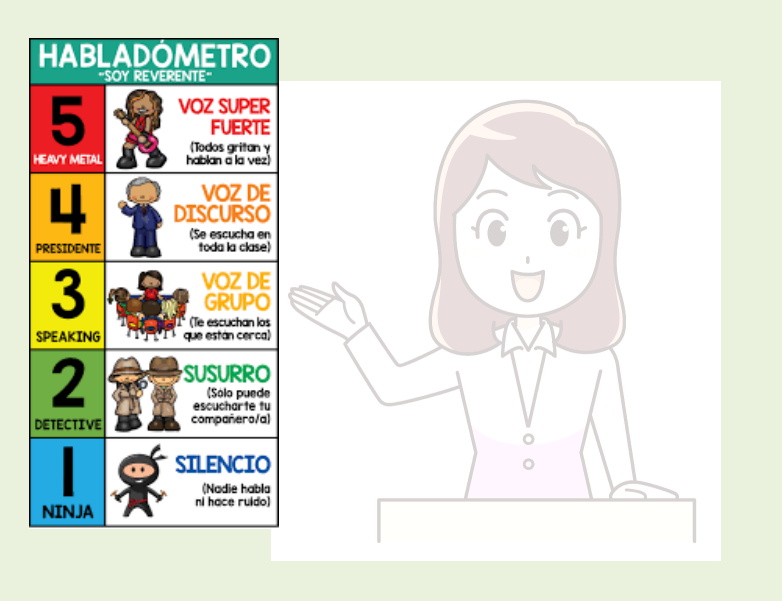 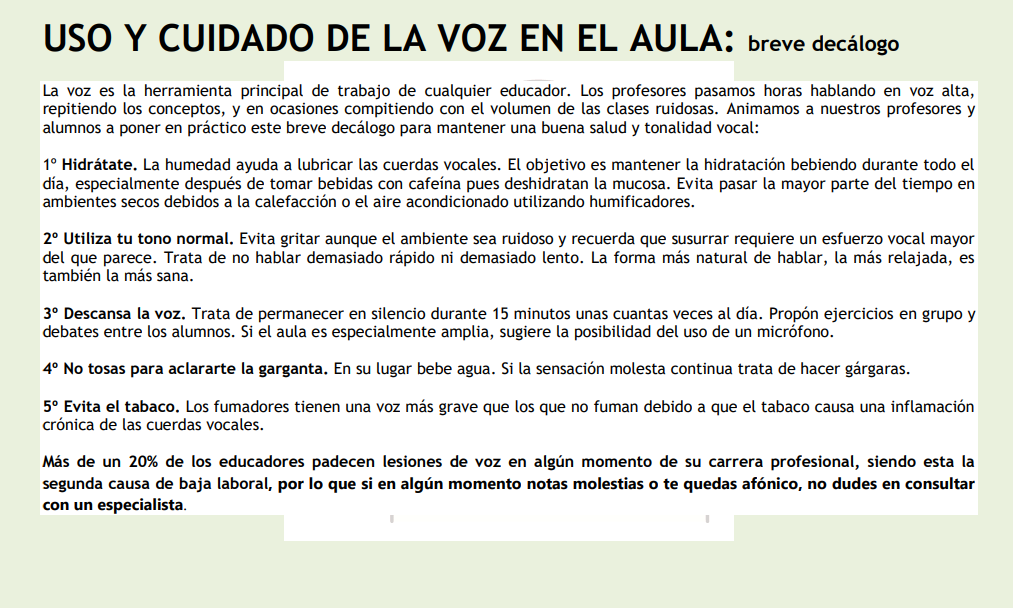 MARÍA SÁNTOS ANTEPORTALATINA